ТАЛЬНІВСЬКА РАЙОННА РАДАЧеркаської областіР  І  Ш  Е  Н  Н  Я09.07.2020					                                                  	№ 41-21/VІІПро затвердження Переліку державних та комунальних підприємств, установ, організацій, що надають соціально важливі послуги населеннюВідповідно до пункту 20 частини першої статті 43, статті 59 Закону України «Про місцеве самоврядування в Україні», Закону України «Про соціальні послуги», статтей 15, 18 Закону України «Про  оренду державного та комунального майна»,  постанови Кабінету Міністрів України від 03.06.2020 № 483 " Деякі питання оренди державного та комунального майна", пропозиції постійної комісії районної ради з питань комунальної власності, промисловості та регуляторної політики,  з метою передачі в оренду майна без проведення аукціону державним та комунальним  спеціалізованим  підприємствам, установам та закладам соціального обслуговування, що надають соціально важливі послуги, районна рада ВИРІШИЛА:1. Затвердити Перелік державних та комунальних підприємств, установ, організацій, що надають соціально важливі послуги населенню (далі- Перелік), згідно додатку.2. Опублікувати не пізніше 10 календарних днів з дня  прийняття цього рішення  на офіційному сайті Тальнівської районної ради в розділі «Комунальна власність» Перелік підприємств, установ, організацій, що надають соціально важливі послуги населенню.3. Взяти до відома, що зазначений в пункті 1 даного рішення  Перелік не є виключним, до нього можуть вноситися зміни та доповнення на підставі відповідних рішень Тальнівської районної ради.4. Контроль за виконанням рішення покласти на постійну комісію районної ради з питань комунальної власності, промисловості та регуляторної політики.Голова                                                                                Валентина ЛЮБОМСЬКАДодаток до рішення районної ради 09.07.2020 № 41-21/VІІПерелікдержавних та комунальних підприємств, установ, організацій, що надають соціально важливі послуги населеннюКеруючий справами виконавчого апарату районної ради                                          Віталій КАРПУК№ п/пНазва підприємства, установи, організаціїАдреса1Управління соціального захисту населення Тальнівської районної державної адміністрації20401 Черкаська область, Тальнівський район, м. Тальне, вул. Соборна, 452Тальнівський  районний територіальний центр соціального  обслуговування (надання соціальних послуг)20401 Черкаська область, Тальнівський район, м. Тальне, вул.. Замкова,82 (територія лісопарку)3Центр комплексної реабілітації для дітей та осіб з інвалідністю Тальнівської районної ради «Ми з майбутнім»20401 Черкаська область, Тальнівський район, м. Тальне, вул..Самойлова,4а4Комунальне некомерційне підприємство «Тальнівська центральна районна лікарня»20401 Черкаська область, Тальнівський район, м. Тальне, вул. Небесної сотні,65 а5Комунальне некомерційне підприємство «Тальнівський центр первинної медико-санітарної допомоги»20401 Черкаська область, Тальнівський район, м. Тальне, вул. Небесної сотні,65 а6Міське відділення поштового зв'язку м. Тальне № 1 Черкаської дирекції АТ "Укрпошта"20401 Черкаська область, Тальнівський район, м. Тальне, вул. Соборна, 47 7Відділення № 10023/0257 ТВБВ філії - Черкаського обласного управління АТ "Ощадбанк"20401 Черкаська область, Тальнівський район, м. Тальне, вул. Гагаріна, 158Тальнівська підстанція екстреної (швидкої) медичної допомоги Звенигородської станції екстреної (швидкої) медичної допомоги Комунального некомерційного підприємства «Обласний центр екстреної медичної допомоги та медицини катастроф Черкаської обласної ради»20401 Черкаська область, Тальнівський район, м. Тальне, вул. Гагаріна, 79Тальнівський відділ обслуговування громадян Головного управління Пенсійного фонду України в Черкаській області20401 Черкаська область, Тальнівський район, м. Тальне, вул. Соборна, 1510Тальнівська районна державна адміністрація та її структурні підрозділи20401 Черкаська область, Тальнівський район, м. Тальне, вул. Соборна, 28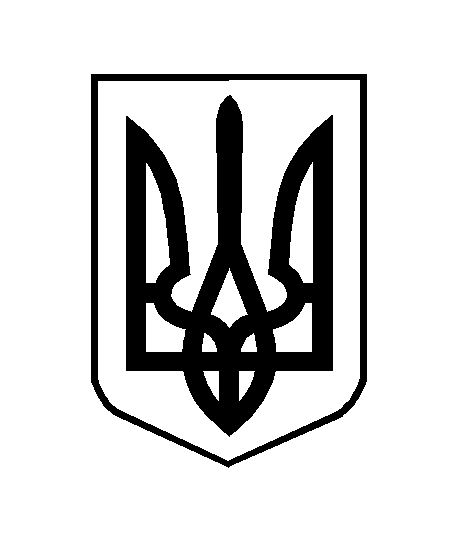 